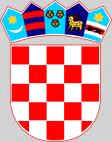  REPUBLIKA HRVATSKA ZADARSKA   ŽUPANIJA OPĆINA POSEDARJE JEDINSTVENI UPRAVNI ODJEL Trg Martina  Posedarskog 1       23242 PosedarjeKLASA:112-02/22-01/03URBROJ:2198-07-03-22-04Posedarje, 06. 06. 2022. Na temelju članka 19. Zakona o službenicima i namještenicima u lokalnoj i područnoj (regionalnoj) samoupravi („Narodne novine“ br. 86/08, 61/11, 4/18 i 112/19) Povjerenstvo za provedbu natječaja ovim putem daje slijedeću:OBAVIJEST I UPUTE KANDIDATIMA u postupku prijma u službu u Jedinstveni upravni odjel Općine Posedarje na radno mjesto:vježbenik/ca - 1 izvršitelj/ica na određeno vrijeme - za obavljanje vježbeničkog staža u trajanju od 12 mjeseci, u Jedinstveni upravni odjel, Odsjek za računovodstvo i financije na radno mjesto viši referent za financije - vježbenik, s mjestom rada u Posedarju.U Narodnim novinama, dana NN 58/2022, datum tiskanog izdanja: 25.5.2022.objavljen je javni natječaj za prijem službenika u Jedinstveni upravni odjel Općine Posedarje na radno mjesto:1.	vježbenik/ca - na određeno vrijeme - za obavljanje vježbeničkog staža u trajanju od 12 mjeseci, u Jedinstveni upravni odjel, Odsjek za računovodstvo i financije na radno mjesto viši referent za financije - vježbenik, s mjestom rada u Posedarju.1. OPIS POSLOVA RADNOG MJESTA2. PODACI O PLAĆI RADNOG MJESTAPlaću radnog mjesta viši referent za financije odjela čini umnožak koeficijenta složenosti poslova radnog mjesta koji iznosi 1,4 sukladno važećoj odluci o osnovici i koeficijentima za obračun plaće službenika i namještenika Općine Posedarje i  važeće osnovice za obračun plaće, uvećan za 0,5% za svaku navršenu godinu radnog staža.Osnovica za obračun plaće službenika i namještenika u Općini Posedarje utvrđena je Odlukom Općinskog načelnika i iznosi 6.044,51 kuna bruto.3. PRETHODNA PROVJERA ZNANJA I SPOSOBNOSTI KANDIDATAPodatak o vremenu održavanja provjere znanja i sposobnosti i popis kandidata koji ispunjavaju formalne uvjete natječaja objavit će se najmanje 5 dana prije održavanja provjere na mrežnoj stranici Općine Posedarje.Prethodna provjera znanja i sposobnosti kandidata obavit će se putem pisanog testiranja iz sljedećih izvora:Zakon o lokalnoj i područnoj (regionalnoj) samoupravi (NN 33/01, 60/01, 129/05, 109/07, 125/08, 36/09, 36/09, 150/11, 144/12, 19/13, 137/15, 123/17, 98/19, 144/20)Zakon o službenicima i namještenicima u lokalnoj i područnoj (regionalnoj) samoupravi(NN 86/08, 61/11, 04/18, 112/19)Zakon o proračunu (NN 144/21)Zakon o financiranju jedinica lokalne i područne (regionalne) samouprave (NN 127/17, 138/20)Pisano testiranje sastoji se od 10 pitanja i traje 60 minuta.  Odmah po završetku pisanog testiranja, povjerenstvo će ocijeniti testove kandidata. Za svaki točan odgovor kandidat ostvaruje po dva boda, a povjerenstvo može dodijeliti i 1 boda za djelomične odgovore. Maksimalan broj bodova koje kandidat može ostavit je 20 bodova na pisanom testiranju. Testiranje se provodi i kada se prijavio samo jedan kandidat na natječaj koji ispunjava formalne uvjete natječaja.Za kandidata koji ne pristupi testiranju smatrat će se da je povukao prijavu na javni natječaj.INTERVJU S POVJERENSTVOM ZA PROVEDBU NATJEČAJAPovjerenstvo kroz razgovor s kandidatima utvrđuje interese, motivaciju kandidata za rad i ostalo.Razgovor s kandidatima se provodi u trajanju do 10 minuta sa svakim kandidatom pojedinačno.U slučaju kada nijedan kandidat nije postigao zadovoljavajuće rezultate na testiranju, raspisati će se novi javni natječaj za prijam u službu na predmetnom radnom mjestu.Kandidat može ostvariti maksimalno 10 bodova na intervjuu.Nakon provedenog postupka provjere znanja i sposobnosti kandidata, Povjerenstvo izrađuje zapisnik, odnosno Izvješće o provedenom postupku i utvrđuje rang – listu kandidata prema broju ostvarenih bodova, te Izvješće s priloženom rang – listom, potpisanima od strane svih članova Povjerenstva.Pročelnik Jedinstvenog upravnog odjela donijet će rješenje o prijemu u službu koje se dostavlja kandidatima prijavljenima na natječaj, koji ispunjavaju formalne uvjete natječaja. POVJERENSTVO ZA PROVEDBU NATJEČAJAOpis poslovaPostotak vremena potreban za obavljanje poslaSudjeluje u poslovima kontrole, obrade, plaćanja računa, izdavanje i obračun putnih naloga, blagajničko poslovanje, obračuna plaća i ostalih materijalnih prava zaposlenika i vanjskih suradnika 25Sudjeluje u izradi godišnjih i periodičnih financijskih izvještaja te statističke izvještaje sukladno važećim propisima 5Vrši poslove zakonitog i pravilnog evidentiranja i korištenja imovine Općine Posedarje te vrši procjenu očekivanog  priljeva sredstava i dospjelih obveza u tijeku godine5Prati izvršenje prihoda i primitaka5Sudjeluje u pripremi godišnjih i polugodišnjih izvještaja o izvršenju proračuna i programa5Prati financijsko izvršavanje projekata financiranih EU sredstvima i sudjeluje u izradi projektnih troškovnika, periodičnih izvješća, zahtjeva za isplatu i završnih izvješća za projekte sufinancirane iz nacionalnih i EU fondova25Obavlja i druge poslove po nalogu voditelja odsjeka i pročelnika20